....../...../20....    tarihinde başvuru yaptığım ve……………….................................. servisinde  Dr……………………………… tarafından yapılan kontroller ve tetkikler neticesinde hastalığımın ……………………………..…olduğu tarafıma Hekimim tarafından bildirilmiştir. Hekimim tedavi olmadığım sürece hastalığımın tüm riskleri ile ilgili detaylı olarak bilgi vermiştir.  Tüm bu bilgilere rağmen hiçbir baskı altında kalmadan ve kendi iradem ile Tedaviyi/Tetkiki Red Ediyorum.                Hastanın Adı Soyadı                                                     Doktor Kaşe                     İmza -  Tarih                                                               İmza - Tarih            Hasta ve Yakınının Adı Soyadı                                İmza - Tarih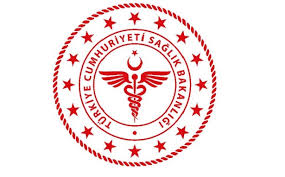                SAVUR PROF. DR. AZİZ SANCAR İLÇE DEVLET HASTANESİ                                    TETKİK VE TEDAVİ RED FORMU                SAVUR PROF. DR. AZİZ SANCAR İLÇE DEVLET HASTANESİ                                    TETKİK VE TEDAVİ RED FORMU                SAVUR PROF. DR. AZİZ SANCAR İLÇE DEVLET HASTANESİ                                    TETKİK VE TEDAVİ RED FORMU                SAVUR PROF. DR. AZİZ SANCAR İLÇE DEVLET HASTANESİ                                    TETKİK VE TEDAVİ RED FORMU                SAVUR PROF. DR. AZİZ SANCAR İLÇE DEVLET HASTANESİ                                    TETKİK VE TEDAVİ RED FORMU                SAVUR PROF. DR. AZİZ SANCAR İLÇE DEVLET HASTANESİ                                    TETKİK VE TEDAVİ RED FORMU                SAVUR PROF. DR. AZİZ SANCAR İLÇE DEVLET HASTANESİ                                    TETKİK VE TEDAVİ RED FORMU                SAVUR PROF. DR. AZİZ SANCAR İLÇE DEVLET HASTANESİ                                    TETKİK VE TEDAVİ RED FORMU  KODUAS.FR.17YAYIN TARİHİ01.11.2018REVİZYON TARİHİ 03.01.2022REVİZYON NO01SAYFA SAYISI 01